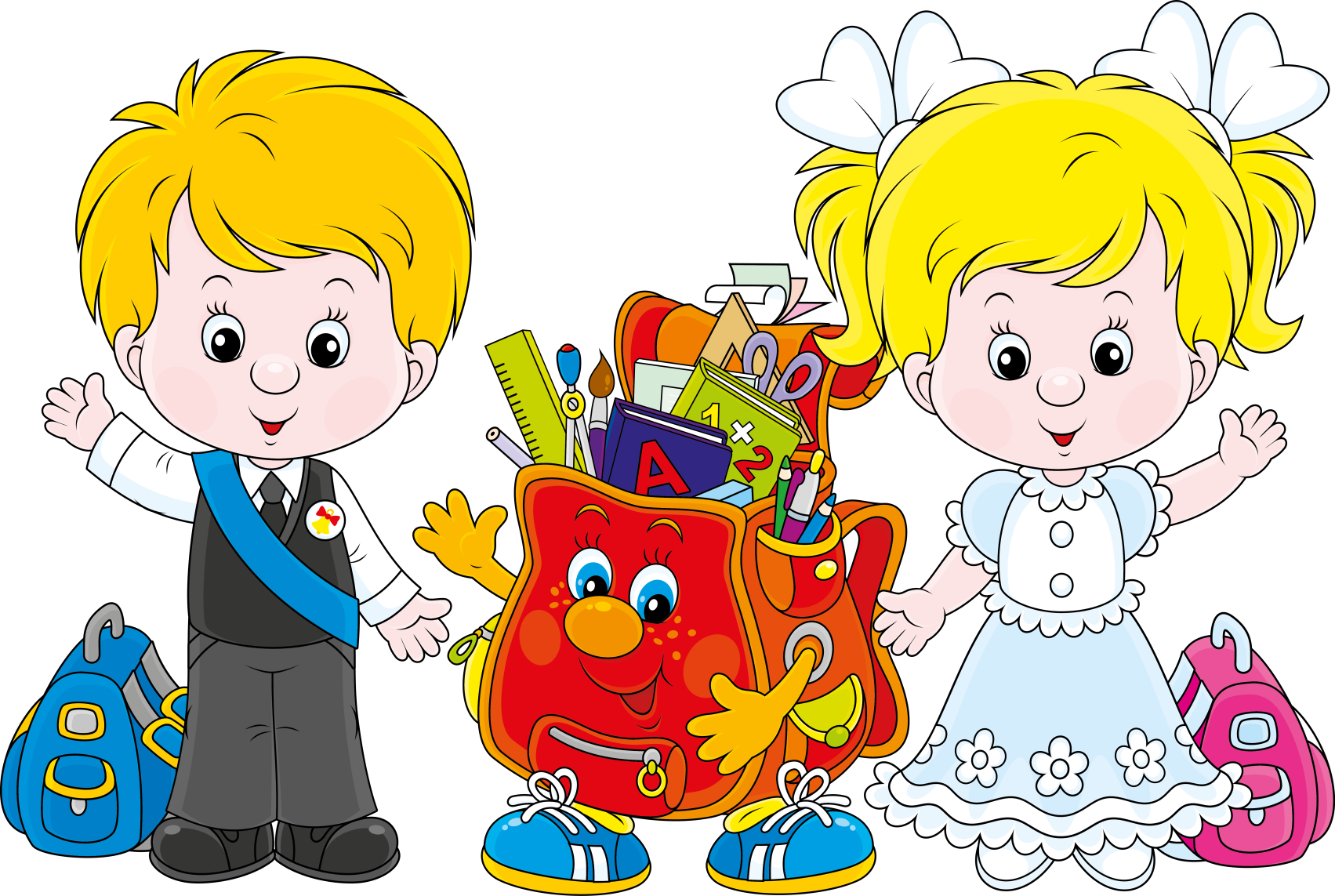 Дорогие родители будущих первоклассников!   Поступление в школу – один из наиболее важных периодов в жизни детей. Весь уклад жизни ребенка меняется. Поэтому, необходимо время, чтобы произошла адаптация к школьному обучению, ребенок привык к новым условиям и научился соответствовать новым школьным требованиям.   Адаптация 1-классников к школе – это становление социализации ребенка, его включение в систему новых отношений, привыкание к нормам и правилам учебного заведения и переход к систематическому обучению. Сколько времени она займет и насколько легко пройдет для ребенка, всецело зависит от согласованной работы родителей, психолога, педагогов образовательного учреждения, а также влияния ряда условий:  -личности самого будущего первоклашки (характер, возраст, развитость социальных навыков);  -уровня учебной подготовки; -специфики школьного учреждения (общеобразовательная школа, лицей, гимназия и способность ребенка в ней учиться);  -сложности учебного процесса и заложенной в него нагрузки в зависимости от типа образовательного учреждения.Признаки успешной адаптации, по которым родители будущих первоклассников смогут определить уровень готовности ребенка к школе:-удовлетворенность ребенка процессом обучения (ему нравится познавать новое, он не испытывает неуверенности и страхов);-успешное усвоение учебной программы в детском саду и умения проявлять самостоятельность при выполнении учебных заданий);-удовлетворенность межличностными отношениями с одногруппниками и воспитателем (умеет договариваться с детьми, организовывать свою деятельность, обращаться к воспитателю за помощью).Если у вашего ребенка не наблюдаются эти признаки, то именно их отсутствие могут повлиять на успешность адаптации к школе.Ваша искренняя заинтересованность в   делах и заботах ребенка, серьезное отношение к его первым достижениям и возможным трудностям помогут будущему первокласснику в адаптации к школе.Мамы и папы, а также их родители (бабушки и дедушки) будущих первоклассников!-поддерживайте ребенка и давайте доброжелательные напутствия каждое утро,-интересуйтесь успехами и делами вашего ребенка,-любите и принимайте ребенка таким, какой он есть,-адекватно воспринимайте его успехи и неудачи, возможности и способности,-принимайте друзей ребенка и их родителей,-понимайте его психологическое состояние (помогите научиться переживать свои отрицательные и положительные эмоции),-помогите и научите ребенка организовать свой день, что поможет будущему первоклашке (правильно рассчитать время для занятий и отдыха, рассчитать время подъема, гигиенических процедур, приема пищи, выхода из дома и т. д.).